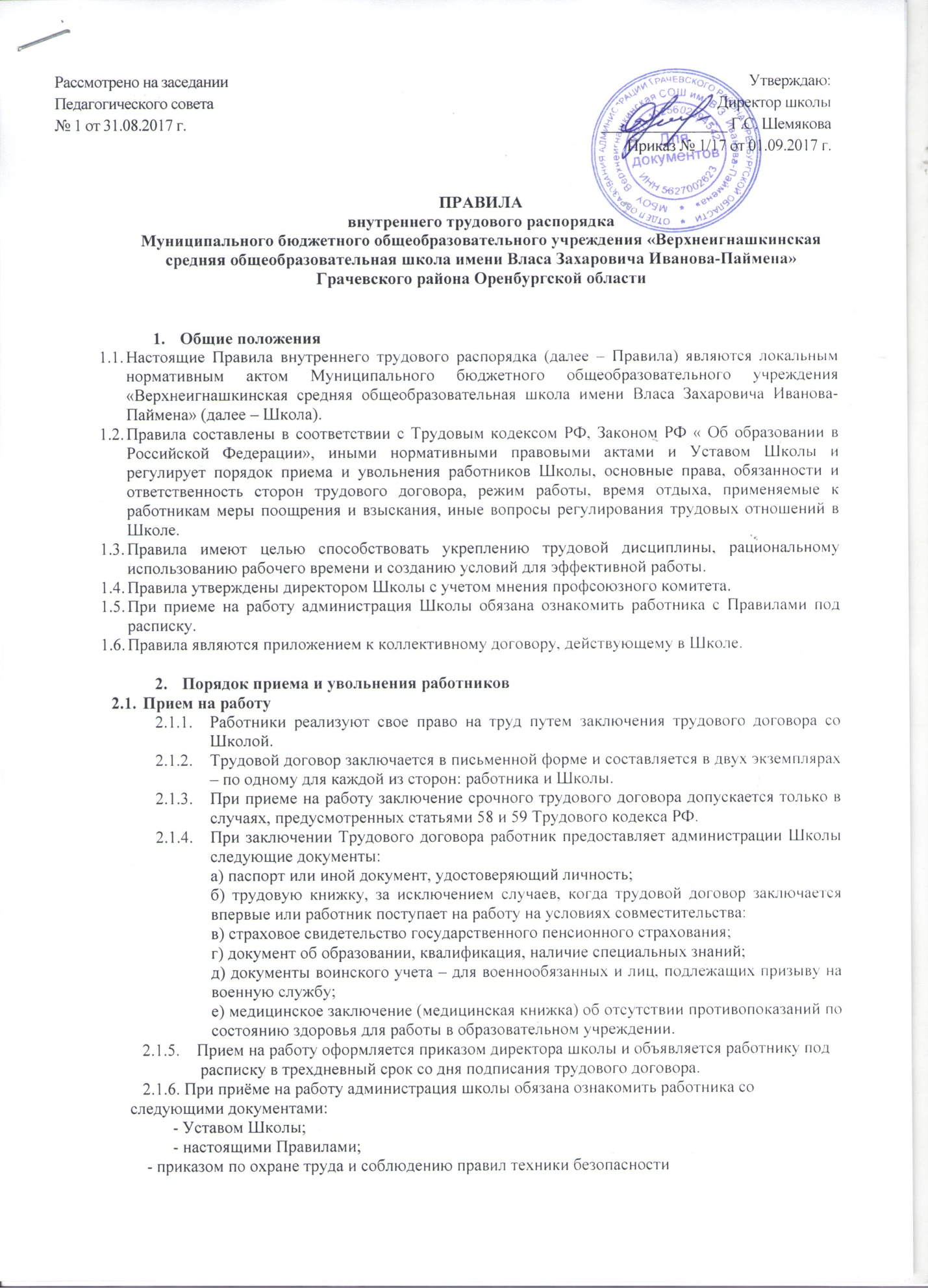     - должностной инструкцией работника;    - иными локальными актами, регламентирующими трудовую деятельность работника.      2.1.7. При приёме на работу может устанавливаться испытательный срок – не более трёх месяцев, а для директора Школы, его заместителей– не более шести месяцев. Отсутствие в трудовом договоре условия об испытании означает, что работник принят без испытания.      2.1.8. На каждого работника Школы оформляется трудовая книжка в соответствии с требованиями Инструкции о порядке ведения трудовых книжек. Трудовые книжки работников Школы хранятся в Школе.      2.1.9. С каждой записью, вносимой на основании приказа директора школы в трудовую книжку, администрация обязана ознакомить её владельца под расписку в личной карточке.      2.1.10. На каждого работника ведётся личное дело, после увольнения работника личное дело хранится в школе. 2.1.11. Директор школы назначается приказом Учредителя. Трудовая книжка и личное дело директора школа хранится у Учредителя.       2.2. Отказ о приёме на работу      2.2.1. Не допускается необоснованный отказ в заключении трудового договора.       2.2.2. Прием работника осуществляется только исходя из деловых качеств Работника. Какое бы то ни было прямое или косвенное ограничение прав или установление прямых или косвенных преимуществ  при заключении трудового договора в зависимости от пола, расы, цвета кожи, национальности, языка, происхождения, имущественного, социального и должностного положения, места жительства (в том числе наличия отсутствия регистрации по месту жительства или пребывания) не допускается.    2.2.3. Лицо, лишенное решением суда права работать в образовательном учреждении в течение определённого срока, не может быть принято на работу  в Школу в течение этого срока.    2.2.4. Запрещается отказывать в заключении трудового договора женщинам по мотивам, связанным с беременностью или с наличием детей.   2.2.5. Запрещается отказывать в заключении трудового договора работникам, приглашенным в письменной форме на работу в порядке перевода от другого работодателя, в течение одного месяца со дня увольнения с прежнего места работы.   2.2.6. По требованию лица, которому отказано в заключении трудового договора, администрация Школы обязана сообщить причину отказа в письменной форме.   2.2.7. Отказ в заключении трудового договора может быть обжалован в судебном порядке.Увольнение работников.Увольнение работника – прекращение трудового договора –осуществляется только по основаниям, предусмотренным законодательством  о труде и об образовании.Работник имеет право в любое время  расторгнуть трудовойдоговор по собственному желанию, предупредив об этом администрацию школы письменно за две недели. Директор школы при расторжении трудового договора пособственному желанию обязан предупредить Учредителя (его представителя) об этом в письменной форме не позднее чем за один месяц. При расторжении трудового договора директор Школы издаётприказ об увольнении с указанием основания увольнения в соответствии с Трудовым кодексом РФ или Законом РФ «Об образовании в Российской Федерации». Записи в трудовую книжку о причинах прекращения трудовогодоговора должны производиться в точном соответствии с формулировками Трудового кодекса РФ или  Закона РФ «Об образовании в Российской Федерации» и со ссылкой на соответствующие статью, пункт Трудового кодекса РФ или Закон «Об образовании в Российской Федерации». Днём увольнения работника является  последний день работы.В последний день работы администрация Школы обязана выдать работнику трудовую книжку и, по письменному заявлению, другие документы (или их копии), связанные с работой, а также произвести с ним окончательный расчёт.                                                                                                                                                                                          В случае если в день увольнения работника выдать трудовую книжку невозможно в связи с отсутствием работника либо его отказом от получения трудовой книжки на руки, администрация Школы направляет работнику уведомление о необходимости явиться за трудовой книжкой либо дать согласие на отправление его по почте. Со дня направления уведомления администрация Школы освобождается от ответственности за задержку выдачи трудовой книжки.         2.3.7. При сокращении численности или штата работников преимущественным правом на оставление на работе пользуются  работники  по основаниям, установленным Трудовым кодексом РФ.3. Основные права, обязанности и ответственность администрации Школы.3.1. Непосредственное управление Школой осуществляет директор.3.2. Директор Школы имеет право в порядке, установленном трудовым порядком:3.2.1. осуществлять приём на работу, перевод, увольнение работников, изменение трудового договора с работниками;3.2.2. применять к работникам меры дисциплинарного взыскания: замечание, выговор, увольнение;3.2.3. совместно с Управляющим советом Школы осуществлять поощрение, премирование работников, согласно Положению о стимулирующих выплатах;3.2.4. привлекать работников к материальной ответственности в установленном законом порядке;3.2.5. требовать от работников исполнения ими трудовых обязанностей и бережного отношения к имуществу Школы и других работников, соблюдение настоящих правил;3.2.6. принимать локальные нормативные акты, содержащие обязательные для работников нормы;Директор школы обязан:соблюдать законы и иные нормативные правовые акты, локальные нормативные акты, условия коллективного договора, соглашений и трудовых договоров;3.3.2. предоставлять работникам работу, обусловленную трудовым договором;3.3.3.обеспечивать безопасность труда и условия труда, отвечающие требованиям охраны и гигиены труда;3.3.4.обеспечивать работников оборудованием, инструментами, технической документацией и иными средствами, необходимыми для исполнения ими трудовых обязанностей; 3.3.5.вести коллективные переговоры, а также заключать коллективный договор в порядке, установленном законодательством РФ; 3.3.6.предоставлять представителям работников полную и достоверную информацию, необходимую для заключения коллективного договора, соглашения и контроля  за их выполнением.Администрация школы осуществляет внутришкольный контроль, посещение уроков, школьных и внешкольных мероприятий.Школа как юридическое лицо несёт ответственность перед работниками:3.5.1. за ущерб, причинённый в результате незаконного лишения работника возможности трудиться: за задержку трудовой книжки при увольнении работника, незаконное отстранение работника от работы, его незаконное увольнение или перевод на другую работу и в иных случаях, предусмотренных законодательством;3.5.2. за задержку выплаты заработной платы, оплаты отпуска, выплат при увольнении и других выплат, причитающихся работнику;3.5.3. за причинение ущерба имуществу работника;3.5.4. в иных случаях, предусмотренных законодательством.Права, обязанности и ответственность работников.4.1. Работник имеет право на:4.1.1. заключение, изменение и расторжение трудового договора в порядке и на условиях, которые установлены Трудовым кодексом РФ и иными федеральными законами;4.1.2. предоставление ему работы, обусловленной трудовым договором;4.1.3. рабочее место, соответствующее условиям, предусмотренным государственными стандартами организации и безопасности труда и коллективным договором;4.1.4. своевременную и в полном объёме выплату заработной платы в соответствии с трудовым договором;4.1.5. отдых, обеспечиваемый установлением нормальной продолжительности рабочего времени, сокращённого рабочего времени для отдельных профессий и категорий работников, предоставлением еженедельных выходных дней, нерабочих праздничных дней, оплачиваемых ежегодных отпусков, в том числе удлинённых для отдельных категорий работников,4.1.6. полную достоверную информацию об условиях труда и требованиях об охране труда на рабочем месте;4.1.7. профессиональную подготовку, переподготовку и повышение своей классификации;4.1.8. объединение, включая право на создание профессиональных союзов и вступление в них для защиты своих трудовых прав, свобод и законных интересов;4.1.9. участие в управлении Школой в формах, предусмотренных законодательством  и уставом Школы;4.1.10. защиту своих трудовых прав, свобод, законных интересов всеми не запрещёнными законом способами;4.1.11. защиту своей профессиональной чести и достоинства;4.1.12. возмещение вреда, причинённого работнику в связи с исполнением им трудовых обязанностей;4.1.13. обязательное социальное страхование в случаях, предусмотренных законодательством РФ4.1.14. предоставление отпуска без сохранения заработной платы по основаниям и на срок, установленные Трудовым кодексом РФ и иными федеральными законами, а также по любым другим основаниям продолжительностью не более 12 дней в учебном году при отсутствии отрицательных последствий для образовательного процесса.4.2. Педагогические работники Школы, кроме перечисленных в п. 4.1. прав, имеют право на:4.2.1. свободу  выбора  и использования  методик обучения и воспитания, учебных пособий и материалов, учебников в соответствии с образовательной программой, утвержденной образовательным учреждением, методов оценки знаний обучающихся, воспитанников при исполнении профессиональных обязанностей;4.2.2. сокращённую продолжительность рабочего времени;4.2.3. удлинённый оплачиваемый отпуск в соответствии с законодательством РФ;4.2.4. длительный отпуск сроком до одного года, предоставляемый не реже, чем через каждые 10 лет непрерывной преподавательской работы в порядке, устанавливаемом Учредителем;4.2.5. получение ежемесячной денежной компенсации в целях в содействия обеспечению книгоиздательской продукцией и периодическими изданиями в размере, устанавливаемом органом местного самоуправления.Работник обязан:4.3.1.добросовестно исполнять трудовые обязанности, возложенные на него трудовым договором;4.3.2. всемерно стремиться к повышению качества выполняемой работы, проявлять творческую инициативу, направленную на достижение высоких результатов труда, повышать свою квалификацию;4.3.2. соблюдать Устав Школы и настоящие правила;4.3.3. соблюдать трудовую дисциплину: вовремя приходить на работу, соблюдать установленную продолжительность рабочего времени, своевременно и точно выполнять распоряжения администрации;4.3.4. выполнять установленные нормы труда;4.3.5. соблюдать требования по охране труда,  обеспечению безопасности труда, производственной санитарии, противопожарной охраны; 4.3.6. бережно относиться к имуществу Школы и других работников, содержать своё рабочее место в чистоте и порядке;4.3.7. нести  ответственность за жизнь и здоровье учащихся во время образовательного процесса, незамедлительно сообщить директору Школы о возникновении ситуации, представляющей угрозу жизни и здоровью участников образовательного процесса, сохранности имущества Школы;4.3.8. поддерживать дисциплину в Школе на основе уважения человеческого достоинства обучающихся без применения методов физического и психического насилия;4.3.9. проходить предварительные и периодические медицинские осмотры, своевременно делать  необходимые прививки; 4.4. Педагогические работники обязаны:4.4.1. начинать и заканчивать урок по звонку4.4.2. использовать каждую минуту урока для организации познавательной деятельности учащихся;4.4.3. уважительно относиться к учащимся, соблюдать педагогическую этику;4.4.4.требовать полной готовности учеников к уроку, наличия учебных принадлежностей;4.4.5. по окончании урока осмотреть помещение, организовать наведение порядка силами дежурных учащихся ( отсутствие мусора в партах и на полу, чистая доска), проверить отключение электроприборов, света, закрыть кабинет и сдать на вахту ключи.4.5. Работникам Школы в период организации образовательного процесса  запрещается:а) изменять по своему усмотрению расписание уроков ( занятий ) и график работы;б) отменять, удлинять или сокращать продолжительность уроков и ( занятий) и перерывов ( перемен ) между ними;в) удалять  обучающихся с уроков;г) курить в помещении и на территории Школы;д) отвлекать обучающихся во время учебного процесса на иные, не связанные с учебным и воспитательным  процессом, мероприятия, освобождать от занятий для выполнения общественных поручений;е) отвлекать работников Школы в рабочее время от их непосредственной работы для выполнения общественных обязанностей и проведения разного рода мероприятий, не связанных с основной деятельностью Школы;ж) созывать в рабочее время собрания, заседания и всякого рода совещания по общественным делам.4.6. Работник несёт материальную ответственность за причинённый Школе прямой действительный ущерб.4.6.1. Под прямым действительным ущербом понимается реальное уменьшение наличного имущества Школы или ухудшение состояния указанного имущества ( в том числе имущества третьих лиц, находящегося в Школе, если Школа несёт ответственность за сохранность этого имущества ,а также необходимость для Школы произвести затраты либо излишние выплаты на приобретение и восстановление имущества.4.6.2. За причинённый ущерб работник несёт материальную ответственность в пределах своего среднего месячного заработка, за исключением случаев, предусмотренных пунктами 4.5.3. и 4.5.4. настоящих правил.4.6.3. Материальная ответственность в полном размере причинённого ущерба возлагается на работника в следующих случаях:А) недостачи ценностей, вверенных ему на основании специального письменного договора или полученных им по разовому документу;Б) умышленного причинения ущерба;В) причинения ущерба в состоянии алкогольного, наркотического или токсического опьянения;Г) причинения ущерба в результате преступных действий работника, установленных приговором суда;Д) причинения ущерба в результате административного проступка, если таковой установлен соответствующим государственным органом;Е) разглашения сведений, составляющих охраняемую законом тайну ( служебную, коммерческую или иную ), в случаях, предусмотренных федеральными законами;Ж) причинения ущерба не при исполнении работником трудовых обязанностей.4.6.4. Работники, занимающие ниже перечисленные должности или выполняющие ниже перечисленные работы,  несут материальную ответственность в полном размере причинённого ущерба на основании письменных договоров о полной материальной ответственности: библиотекарь.4.7. Работники Школы, привлекаются к дисциплинарной ответственности в порядке, установленном пунктами 7.4. – 7.13. настоящих правил.5. Режим работы и время отдыха.	5.1. В школе устанавливается шестидневная  рабочая неделя для педагогов, работающих в 1-11-х классах с одним выходным  днем в воскресенье. Дошкольная группа - пятидневная рабочая неделя, выходными днями являются суббота и воскресенье.Учебные занятия в школе проводятся в одну смену с 9.00 до 14.40. Время работы дошкольной группы с 8.30 до 16.30.5.2. Продолжительность рабочего времени – не более 40 часов в неделю для руководящих работников, не более 36 часов в неделю для педагогических работников, не более 40 часов в неделю для воспитателя дошкольной группы.5.3. Продолжительность рабочего дня, режим рабочего времени и выходные дни для обслуживающего персонала и рабочих определяются графиком сменности, составляемым с соблюдением установленной продолжительности рабочего времени за неделю и утверждаются директором Школы по согласованию с выбором профсоюзным органом.Графики сменности доводятся до сведения указанных работников не позднее, чем за один месяц до введения их в действие.5.4. Для работников школы, занимающих следующие должности, устанавливается ненормированный рабочий день: директор, заместители директора по учебной и воспитательной работе.5.5. Рабочее время педагогических работников включает преподавательскую (учебную) работу, воспитательную, а также другую педагогическую работу, предусмотренную должностными обязанностями и настоящими правилами.5.6. Учебная нагрузка педагогического работника устанавливается исходя из количества часов по учебному плану и учебным программам, обеспеченности кадрами, других условий работы в школе и закрепляется в заключённом с работником трудовым договором.5.6.1.Учебная нагрузка, объём которой больше или меньше нормы часов за ставку заработной платы, устанавливается только с письменного согласия работника.5.6.2.Установленный в начале учебного года объём учебной нагрузки не может быть уменьшен в течение учебного года по инициативе администрации Школы, за исключением случаев уменьшения  количества часов по учебным планам и программам, сокращения количества классов.5.6.3.В зависимости от количества часов, предусмотренных учебным планом, учебная нагрузка педагогических работников может быть разной в первом и втором учебных полугодиях.5.6.4.При установлении учебной нагрузки на новый учебный год учителям и другим педагогическим работникам, для которых Школа является местом основной работы, как правило, сохраняется её объём и преемственность преподавания предметов в классах.5.7. В случае производственной необходимости администрация Школы имеет право перевести работника на срок до одного месяца на не обусловленную трудовым договором работу в Школе с оплатой труда по выполняемой работе, но не ниже среднего заработка по прежней работе. Такой перевод допускается для предотвращения катастрофы, производственной аварии или устранения последствий катастрофы, аварии или стихийного бедствия; для предотвращения несчастных случаев, простоя, уничтожения ил порчи имущества, а также для замещения отсутствующего работника. При этом работник не может быть переведён на работу, противопоказанную ему по состоянию здоровья.5.8. Перевод работника для замещения отсутствующего работника может производиться без его согласия в случаях, когда имеется угроза жизни и здоровью участников образовательного процесса, возникновения несчастных случаев и иных подобных чрезвычайных последствий. Если работник наряду со своей основной работой выполняет обязанности временно отсутствующего работника, то ему производится доплата в размере, определяемом соглашением сторон трудового договора.5.9. Рабочее время педагогического работника, связанное с проведением уроков (занятий), определяется расписанием уроков (занятий). Расписание уроков (занятий) составляется и утверждается администрацией школы по согласованию с выборным профсоюзным органом с учётом обеспечения педагогической целесообразности, соблюдение санитарно-гигиенических норм,  максимальной нагрузки для учащихся.5.10.Педагогическим работникам (если это возможно исходя из объёма выполняемой ими учебной нагрузки и количество часов по учебному плану, отведённых на преподаваемую ими дисциплину) устанавливается один свободный от проведения занятий день в неделю для методической работы и повышения квалификации.5.11. К рабочему времени относятся следующие периоды:заседание педагогического совета; общее собрание коллектива; заседание методического объединения; родительские собрания и собрания коллектива учащихся; дежурства педагогов на внеурочных мероприятиях, продолжительность которых составляет от одного часа до 2,5 часов.5.12. Директор Школы привлекает педагогических работников к дежурству по Школе. График дежурств устанавливается на заседании комиссии порядка и дисциплины. Дежурство должно начинаться не ранее чем за 20 минут до начала занятий обучающихся данной смены и продолжаться не более 20 минут после их окончания.5.13. Время осенних, зимних и весенних каникул, а также время летних каникул, не совпадающее с очередным отпуском, является рабочим временем педагогических и других работников образовательных учреждений. В каникулярное время работа учителя осуществляется в соответствии с предельной нормой почасовой нагрузки согласно графику занятости. Неявка на работу в каникулярное время без уважительных причин приравнивается к прогулу. 5.14. Рабочее время, свободное от уроков, дежурств, участия во внеурочных мероприятиях, предусмотренных планом образовательного учреждения (заседания педагогического совета, родительские собрания и т.п.), педагогический работник вправе использовать по своему усмотрению для подготовки к занятиям, самообразования и повышения квалификации.5.15. Работникам Школы предоставляется ежегодный оплачиваемый отпуск сроком не менее 36 календарных дней. Педагогическим работникам предоставляется удлинённый отпуск продолжительностью 64 календарных дня. Отпуск предоставляется в соответствии с графиком, утверждаемым директором Школы с учётом мнения выборного профсоюзного органа не позднее, чем за две недели до наступления календарного года. О времени начала отпуска работник должен быть извещён не позднее, чем за две недели до его начала.5.16. Работникам Школы могут предоставляться дополнительные неоплачиваемые отпуска в соответствии со статьёй 128 Трудового кодекса РФ.5.17. Педагогическим работникам через каждые 10 лет непрерывной педагогической работы предоставляется длительный отпуск сроком до одного года в порядке, определяемом Учредителем.5.18. Администрация Школы ведёт учёт рабочего времени, фактически отработанного каждым работником. В случае болезни работника, последний по возможности незамедлительно информирует администрацию и предъявляет листок нетрудоспособности в первый день выхода на работу.5.19. Заместитель директора по УВР своевременно предупреждает учителей и учащихся о замене.6. Оплата труда.6.1. Оплата труда работников Школы осуществляется в соответствии с действующей системой оплаты труда, штатным расписанием и сметой расходов.6.2. Оплата труда работников Школы осуществляется в зависимости от установленного разряда по оплате труда в соответствии с занимаемой должностью, уровнем образования и стажем работы, а также полученным квалификационным разрядом по итогам аттестации.6.3. Оплата труда педагогическим работникам осуществляется в зависимости от установленной учебной нагрузки при тарификации, которая производится один раз в год, но раздельно по полугодиям, если учебными планами на каждое полугодие предусматривается разное количество часов на предмет.6.3.1.Тарификация утверждается директором Школы не позднее 9 сентября текущего года с учётом мнения выборного профсоюзного органа на основе предварительной тарификации, разработанной доведённой до сведения педагогических работников не позднее апреля месяца текущего года.6.3.2.Установленная при тарификации заработная плата выплачивается ежемесячно независимо от числа недель и рабочих дней в разные месяца года.6.4. За время работы в период осенних, зимних, весенних и летних каникул обучающихся, а также в периоды отмены учебных занятий оплата труда педагогических работников и лиц из числа руководящего  и учебно-вспомогательного персонала, ведущих в течение учебного года преподавательскую работу, в том числе занятия с кружками, производиться из расчёта заработной платы, установленной при тарификации, предшествующей началу каникул или периоду отмены учебных занятий.Лицам, работающим на условиях почасовой оплаты и не ведущим педагогической работы во время каникул, оплата за это время не производится.6.5. Выплата заработной платы в Школе производится два раза в месяц: 15 числа за первую половину отработанного времени в размере не менее 50% от заработной платы, 30 числа расчет за весь месяц, в феврале – 15 и 28 числа.6.6. В Школе устанавливаются стимулирующие выплаты, доплаты, премирование работников в соответствии с Положением о стимулирующих выплатах, доплатах и надбавках, утверждённым  Управляющим советом Школы.6.7. Работникам  при выполнении работ в условиях труда, отклоняющихся от нормальных, производятся доплаты в соответствии с законодательством, коллективным договором, трудовым договором.7. Меры поощрения и взыскания.7.1. Работодатель поощряет работников, добросовестно исполняющих трудовые обязанности, в следующих формах;- объявление благодарности;- выплата премии;- награждение ценным подарком;- награждение почётной грамотой, благодарностью;- представление к награждению государственными  и отраслевыми наградами7.2. Сведения о поощрении вносятся в трудовую книжку работника в установленном порядке.7.3. За совершение дисциплинарного проступка, то есть неисполнение или ненадлежащее исполнение работником по его вине возложенных на него трудовых обязанностей, директор Школы имеет право применить следующие дисциплинарные взыскания:1) замечание;2) выговор;3) увольнение по соответствующим основаниям, установленным Трудовым Кодексом РФ и (или) Законом РФ «Об образовании в Российской Федерации».7.4. Дисциплинарное взыскание на директора Школы налагает Учредитель.7.5. Дисциплинарное расследование нарушений педагогическим работником Школы норм профессионального поведения и (или) устава Школы может быть проведено только по поступившей на него жалобе, поданной в письменной форме. Копия жалобы должна быть передана данному педагогическому работнику.Ход дисциплинарного расследования и принятые по его результатам решения могут быть преданы гласности только с согласия заинтересованного педагогического работника Школы, за исключением случаев, ведущих к запрещению заниматься педагогической деятельностью, или при необходимости защиты интересов обучающихся.7.6. До применения дисциплинарного взысканиям директор Школы должен затребовать от работника объяснение в письменной форме. В случае отказа работника дать указанное объяснение составляется соответствующий акт. Отказ работника дать объяснение не является препятствием для применения дисциплинарного взыскания.   7.7. Дисциплинарное взыскание применяется не позднее одного месяца со дня обнаружения проступка, не считая времени болезни работника, пребывания его в отпуске, а также времени, необходимого на учёт мнения представительного органа работников.7.8. Дисциплинарное взыскание не может быть применено позднее шести месяцев со дня совершения проступка, а по результатам ревизии, проверки финансово-хозяйственной деятельности или аудиторской проверки – позднее двух лет со дня его совершения. В указанные сроки не включается время производства по уголовному делу.7.9. За каждый дисциплинарный проступок может быть применено только одно дисциплинарное взыскание. Приказ директора Школы о применении дисциплинарного взыскания объявляется работнику под расписку в течение трёх рабочих дней со дня его издания. В случае отказа работника подписать указанный приказ составляется соответствующий акт.7.10. Дисциплинарное взыскание может быть обжаловано работником в государственную инспекцию труда или органы по рассмотрению индивидуальных трудовых споров.7.11. Если в течение года со дня применения дисциплинарного взыскания работник не будет подвергнут новому дисциплинарному взысканию, то он считается не имеющим дисциплинарного взыскания.7.12. Директор Школы до истечения года со дня применения дисциплинарного взыскания имеет право снять его с работника по собственной инициативе, просьбе самого работника, Совета школы или Общего собрания коллектива Школы. 